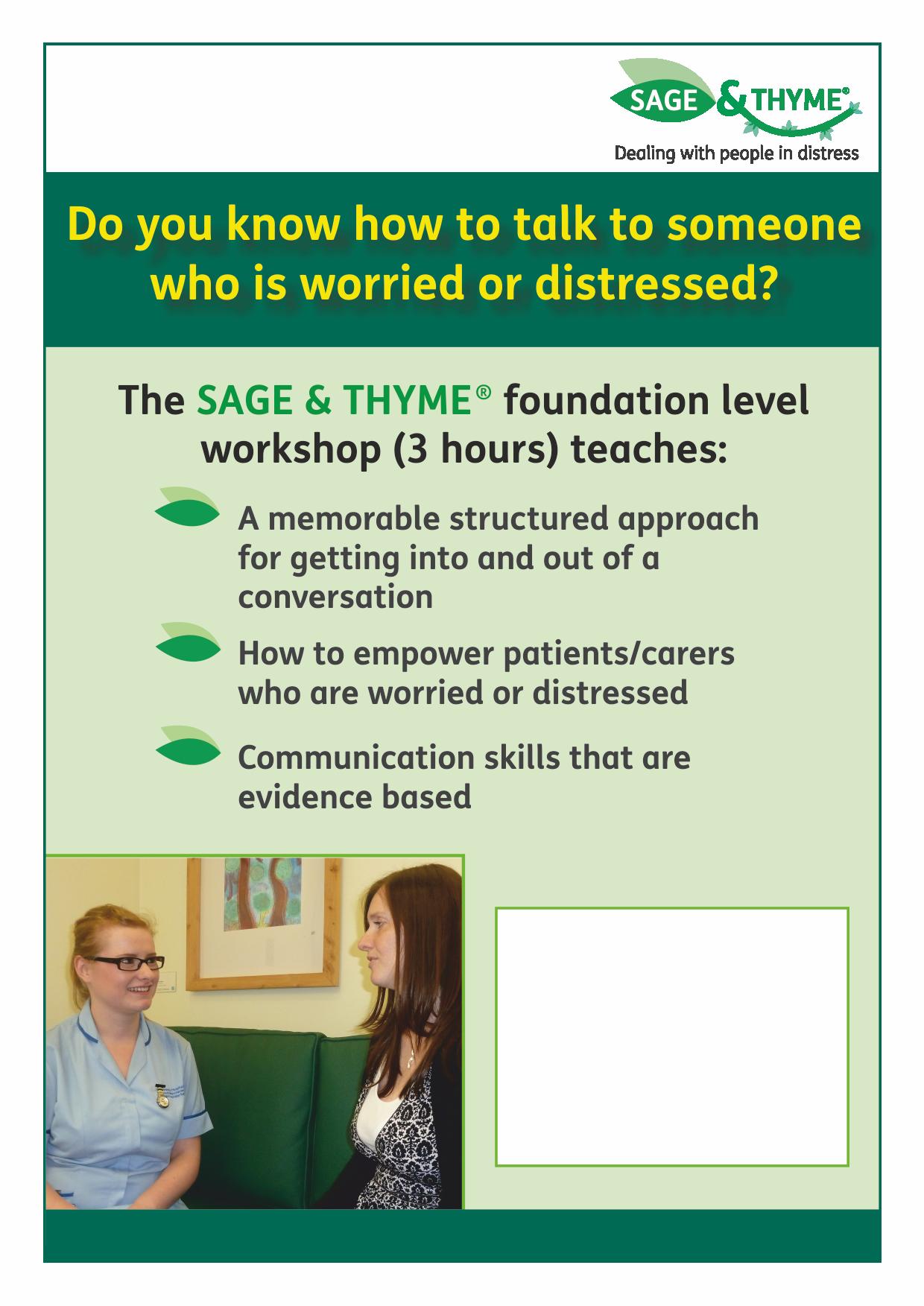 Registration FormCommunication skills training for professionalsSage and ThymeTMPlease note there will be a £30 charge for non-attendanceWhere did you hear about this course? (tick as appropriate)   Flyer       Recommendation       Sobell House Website	  Other website        E-mailSigned …… …………………………………..           Date  ……………….Please send completed forms to: Karen Allen, Sobell Study Centre, Sobell House, Churchill Hospital, Oxford, OX3 7LEEmail:	   ssc@ouh.nhs.ukDate of preferred session:   SurnameFirst NameJob TitleMr/Mrs/Ms/DrOrganisation where you workAddress where you work Preferred address for correspondence (if different)PostcodeTelephoneWork: Work: EmailFax